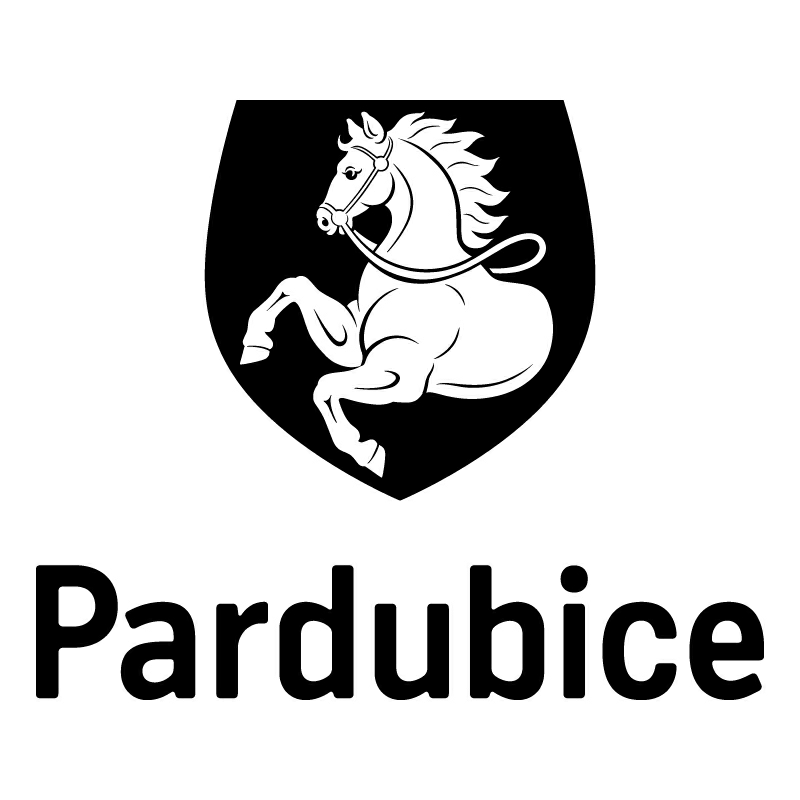 *S00BP020UXZE**S00BP020UXZE**S00BP020UXZE**S00BP020UXZE*Statutární město PardubiceStatutární město PardubiceStatutární město PardubiceStatutární město PardubiceStatutární město PardubiceStatutární město PardubiceStatutární město PardubiceStatutární město PardubiceStatutární město PardubiceStatutární město PardubiceStatutární město PardubiceMagistrát města PardubicMagistrát města PardubicMagistrát města PardubicMagistrát města PardubicMagistrát města PardubicMagistrát města PardubicMagistrát města PardubicMagistrát města PardubicMagistrát města PardubicMagistrát města PardubicMagistrát města PardubicObjednatel:Objednatel:Objednatel:Objednatel:Objednatel:Objednatel:Objednatel:Objednatel:Objednatel:Objednatel:Objednatel:Objednatel:Objednatel:Dodavatel:Dodavatel:Dodavatel:Dodavatel:Dodavatel:Dodavatel:Statutární město PardubiceStatutární město PardubiceStatutární město PardubiceStatutární město PardubiceStatutární město PardubiceStatutární město PardubiceStatutární město PardubiceStatutární město PardubiceStatutární město PardubiceStatutární město PardubiceStatutární město PardubiceStatutární město PardubiceStatutární město PardubicePardubický podnikatelský inkubátor z.ú.Pardubický podnikatelský inkubátor z.ú.Pardubický podnikatelský inkubátor z.ú.Pardubický podnikatelský inkubátor z.ú.Pardubický podnikatelský inkubátor z.ú.Pardubický podnikatelský inkubátor z.ú.Magistrát města PardubicMagistrát města PardubicMagistrát města PardubicMagistrát města PardubicMagistrát města PardubicMagistrát města PardubicMagistrát města PardubicMagistrát města PardubicMagistrát města PardubicMagistrát města PardubicMagistrát města PardubicMagistrát města PardubicMagistrát města Pardubicnáměstí Republiky 12náměstí Republiky 12náměstí Republiky 12náměstí Republiky 12náměstí Republiky 12náměstí Republiky 12Pernštýnské náměstí 1Pernštýnské náměstí 1Pernštýnské náměstí 1Pernštýnské náměstí 1Pernštýnské náměstí 1Pernštýnské náměstí 1Pernštýnské náměstí 1Pernštýnské náměstí 1Pernštýnské náměstí 1Pernštýnské náměstí 1Pernštýnské náměstí 1Pernštýnské náměstí 1Pernštýnské náměstí 153002 Pardubice53002 Pardubice53002 Pardubice53002 Pardubice53002 Pardubice53002 Pardubice53021 Pardubice I53021 Pardubice I53021 Pardubice I53021 Pardubice I53021 Pardubice I53021 Pardubice I53021 Pardubice I53021 Pardubice I53021 Pardubice I53021 Pardubice I53021 Pardubice I53021 Pardubice I53021 Pardubice IIČO: 06372562IČO: 06372562IČO: 06372562IČO: 06372562IČO: 06372562IČO: 06372562IČO: 00274046IČO: 00274046IČO: 00274046IČO: 00274046IČO: 00274046IČO: 00274046IČO: 00274046IČO: 00274046IČO: 00274046IČO: 00274046IČO: 00274046IČO: 00274046IČO: 00274046DIČ: DIČ: DIČ: DIČ: DIČ: DIČ: DIČ: CZ00274046DIČ: CZ00274046DIČ: CZ00274046DIČ: CZ00274046DIČ: CZ00274046DIČ: CZ00274046DIČ: CZ00274046DIČ: CZ00274046DIČ: CZ00274046DIČ: CZ00274046DIČ: CZ00274046DIČ: CZ00274046DIČ: CZ00274046Číslo účtu: 326 561/0100Číslo účtu: 326 561/0100Číslo účtu: 326 561/0100Číslo účtu: 326 561/0100Číslo účtu: 326 561/0100Číslo účtu: 326 561/0100Číslo účtu: 326 561/0100Číslo účtu: 326 561/0100Číslo účtu: 326 561/0100Číslo účtu: 326 561/0100Číslo účtu: 326 561/0100Číslo účtu: 326 561/0100Číslo účtu: 326 561/0100OBJEDNÁVKA č: OBJ1411/00012/20OBJEDNÁVKA č: OBJ1411/00012/20OBJEDNÁVKA č: OBJ1411/00012/20OBJEDNÁVKA č: OBJ1411/00012/20OBJEDNÁVKA č: OBJ1411/00012/20OBJEDNÁVKA č: OBJ1411/00012/20OBJEDNÁVKA č: OBJ1411/00012/20OBJEDNÁVKA č: OBJ1411/00012/20OBJEDNÁVKA č: OBJ1411/00012/20OBJEDNÁVKA č: OBJ1411/00012/20OBJEDNÁVKA č: OBJ1411/00012/20OBJEDNÁVKA č: OBJ1411/00012/20OBJEDNÁVKA č: OBJ1411/00012/20OBJEDNÁVKA č: OBJ1411/00012/20OBJEDNÁVKA č: OBJ1411/00012/20OBJEDNÁVKA č: OBJ1411/00012/20OBJEDNÁVKA č: OBJ1411/00012/20OBJEDNÁVKA č: OBJ1411/00012/20OBJEDNÁVKA č: OBJ1411/00012/20Objednáváme u vás:Objednáváme u vás:Objednáváme u vás:Objednáváme u vás:Objednáváme u vás:Objednáváme u vás:Objednáváme u vás:Objednáváme u vás:Objednáváme u vás:Objednáváme u vás:Objednáváme u vás:Objednáváme u vás:Objednáváme u vás:Objednáváme u vás:Objednáváme u vás:Objednáváme u vás:Objednáváme u vás:Objednáváme u vás:Objednáváme u vás:PočetPočetPočetPředmětPředmětPředmětPředmětPředmětPředmětPředmětPředmětPředmětPředmětPředmětPředmětPředmětCena bez DPHCena bez DPHCena s DPHZajištění služeb koordinátora partnerského města projektu Tech Revolution, operační program URBACT. v rámci projektu “Tech Revolution“, reg. číslo 4050 z operačního programu URBACT III si u Vás závazně objednávám zajištění služeb spojených s koordinací tzv. ULG (URBACT Local Group) týmu projektového partnera, města Pardubice, které budete plnit v období 17. 1. 2020 – 31. 12. 2020 (výše uvedené služby nemusí být poskytovány ve stejném měsíčním rozsahu, počet hodin za celé období však bude minimálně 200 hodin). Předmětem zajištění služeb bude zejména:-    Koordinace pracovní skupiny ULG:•    Řízení pravidelných jednání pracovní skupiny ULG•    odpovědnost za rozvoj pracovní skupiny ULG•    vytipovávání a oslovování potenciálních nových členů skupiny ULG•    komunikace s jednotlivými stakeholdery (z veřejného, soukromého i akademického sektoru)•    zajištění dodržování harmonogramu projektu-    komunikace s lead partnerem, ostatními partnery projektové sítě a lead expertem  -    spolupráce na tvorbě studie přenosu dobré praxe (tzv. transferability study) a tzv. deníků přenosu-    spolupráce na přípravě průběžné a závěrečné zprávy-    koordinace aktivit spojených s publicitou a propagací projektu-    spolupráce na vypracování komunikační strategie sítě přenosu.Celková cena činí 100 000 Kč. Uvedenou cenu není možné překročit.Zajištění služeb koordinátora partnerského města projektu Tech Revolution, operační program URBACT. v rámci projektu “Tech Revolution“, reg. číslo 4050 z operačního programu URBACT III si u Vás závazně objednávám zajištění služeb spojených s koordinací tzv. ULG (URBACT Local Group) týmu projektového partnera, města Pardubice, které budete plnit v období 17. 1. 2020 – 31. 12. 2020 (výše uvedené služby nemusí být poskytovány ve stejném měsíčním rozsahu, počet hodin za celé období však bude minimálně 200 hodin). Předmětem zajištění služeb bude zejména:-    Koordinace pracovní skupiny ULG:•    Řízení pravidelných jednání pracovní skupiny ULG•    odpovědnost za rozvoj pracovní skupiny ULG•    vytipovávání a oslovování potenciálních nových členů skupiny ULG•    komunikace s jednotlivými stakeholdery (z veřejného, soukromého i akademického sektoru)•    zajištění dodržování harmonogramu projektu-    komunikace s lead partnerem, ostatními partnery projektové sítě a lead expertem  -    spolupráce na tvorbě studie přenosu dobré praxe (tzv. transferability study) a tzv. deníků přenosu-    spolupráce na přípravě průběžné a závěrečné zprávy-    koordinace aktivit spojených s publicitou a propagací projektu-    spolupráce na vypracování komunikační strategie sítě přenosu.Celková cena činí 100 000 Kč. Uvedenou cenu není možné překročit.Zajištění služeb koordinátora partnerského města projektu Tech Revolution, operační program URBACT. v rámci projektu “Tech Revolution“, reg. číslo 4050 z operačního programu URBACT III si u Vás závazně objednávám zajištění služeb spojených s koordinací tzv. ULG (URBACT Local Group) týmu projektového partnera, města Pardubice, které budete plnit v období 17. 1. 2020 – 31. 12. 2020 (výše uvedené služby nemusí být poskytovány ve stejném měsíčním rozsahu, počet hodin za celé období však bude minimálně 200 hodin). Předmětem zajištění služeb bude zejména:-    Koordinace pracovní skupiny ULG:•    Řízení pravidelných jednání pracovní skupiny ULG•    odpovědnost za rozvoj pracovní skupiny ULG•    vytipovávání a oslovování potenciálních nových členů skupiny ULG•    komunikace s jednotlivými stakeholdery (z veřejného, soukromého i akademického sektoru)•    zajištění dodržování harmonogramu projektu-    komunikace s lead partnerem, ostatními partnery projektové sítě a lead expertem  -    spolupráce na tvorbě studie přenosu dobré praxe (tzv. transferability study) a tzv. deníků přenosu-    spolupráce na přípravě průběžné a závěrečné zprávy-    koordinace aktivit spojených s publicitou a propagací projektu-    spolupráce na vypracování komunikační strategie sítě přenosu.Celková cena činí 100 000 Kč. Uvedenou cenu není možné překročit.Zajištění služeb koordinátora partnerského města projektu Tech Revolution, operační program URBACT. v rámci projektu “Tech Revolution“, reg. číslo 4050 z operačního programu URBACT III si u Vás závazně objednávám zajištění služeb spojených s koordinací tzv. ULG (URBACT Local Group) týmu projektového partnera, města Pardubice, které budete plnit v období 17. 1. 2020 – 31. 12. 2020 (výše uvedené služby nemusí být poskytovány ve stejném měsíčním rozsahu, počet hodin za celé období však bude minimálně 200 hodin). Předmětem zajištění služeb bude zejména:-    Koordinace pracovní skupiny ULG:•    Řízení pravidelných jednání pracovní skupiny ULG•    odpovědnost za rozvoj pracovní skupiny ULG•    vytipovávání a oslovování potenciálních nových členů skupiny ULG•    komunikace s jednotlivými stakeholdery (z veřejného, soukromého i akademického sektoru)•    zajištění dodržování harmonogramu projektu-    komunikace s lead partnerem, ostatními partnery projektové sítě a lead expertem  -    spolupráce na tvorbě studie přenosu dobré praxe (tzv. transferability study) a tzv. deníků přenosu-    spolupráce na přípravě průběžné a závěrečné zprávy-    koordinace aktivit spojených s publicitou a propagací projektu-    spolupráce na vypracování komunikační strategie sítě přenosu.Celková cena činí 100 000 Kč. Uvedenou cenu není možné překročit.Zajištění služeb koordinátora partnerského města projektu Tech Revolution, operační program URBACT. v rámci projektu “Tech Revolution“, reg. číslo 4050 z operačního programu URBACT III si u Vás závazně objednávám zajištění služeb spojených s koordinací tzv. ULG (URBACT Local Group) týmu projektového partnera, města Pardubice, které budete plnit v období 17. 1. 2020 – 31. 12. 2020 (výše uvedené služby nemusí být poskytovány ve stejném měsíčním rozsahu, počet hodin za celé období však bude minimálně 200 hodin). Předmětem zajištění služeb bude zejména:-    Koordinace pracovní skupiny ULG:•    Řízení pravidelných jednání pracovní skupiny ULG•    odpovědnost za rozvoj pracovní skupiny ULG•    vytipovávání a oslovování potenciálních nových členů skupiny ULG•    komunikace s jednotlivými stakeholdery (z veřejného, soukromého i akademického sektoru)•    zajištění dodržování harmonogramu projektu-    komunikace s lead partnerem, ostatními partnery projektové sítě a lead expertem  -    spolupráce na tvorbě studie přenosu dobré praxe (tzv. transferability study) a tzv. deníků přenosu-    spolupráce na přípravě průběžné a závěrečné zprávy-    koordinace aktivit spojených s publicitou a propagací projektu-    spolupráce na vypracování komunikační strategie sítě přenosu.Celková cena činí 100 000 Kč. Uvedenou cenu není možné překročit.Zajištění služeb koordinátora partnerského města projektu Tech Revolution, operační program URBACT. v rámci projektu “Tech Revolution“, reg. číslo 4050 z operačního programu URBACT III si u Vás závazně objednávám zajištění služeb spojených s koordinací tzv. ULG (URBACT Local Group) týmu projektového partnera, města Pardubice, které budete plnit v období 17. 1. 2020 – 31. 12. 2020 (výše uvedené služby nemusí být poskytovány ve stejném měsíčním rozsahu, počet hodin za celé období však bude minimálně 200 hodin). Předmětem zajištění služeb bude zejména:-    Koordinace pracovní skupiny ULG:•    Řízení pravidelných jednání pracovní skupiny ULG•    odpovědnost za rozvoj pracovní skupiny ULG•    vytipovávání a oslovování potenciálních nových členů skupiny ULG•    komunikace s jednotlivými stakeholdery (z veřejného, soukromého i akademického sektoru)•    zajištění dodržování harmonogramu projektu-    komunikace s lead partnerem, ostatními partnery projektové sítě a lead expertem  -    spolupráce na tvorbě studie přenosu dobré praxe (tzv. transferability study) a tzv. deníků přenosu-    spolupráce na přípravě průběžné a závěrečné zprávy-    koordinace aktivit spojených s publicitou a propagací projektu-    spolupráce na vypracování komunikační strategie sítě přenosu.Celková cena činí 100 000 Kč. Uvedenou cenu není možné překročit.Zajištění služeb koordinátora partnerského města projektu Tech Revolution, operační program URBACT. v rámci projektu “Tech Revolution“, reg. číslo 4050 z operačního programu URBACT III si u Vás závazně objednávám zajištění služeb spojených s koordinací tzv. ULG (URBACT Local Group) týmu projektového partnera, města Pardubice, které budete plnit v období 17. 1. 2020 – 31. 12. 2020 (výše uvedené služby nemusí být poskytovány ve stejném měsíčním rozsahu, počet hodin za celé období však bude minimálně 200 hodin). Předmětem zajištění služeb bude zejména:-    Koordinace pracovní skupiny ULG:•    Řízení pravidelných jednání pracovní skupiny ULG•    odpovědnost za rozvoj pracovní skupiny ULG•    vytipovávání a oslovování potenciálních nových členů skupiny ULG•    komunikace s jednotlivými stakeholdery (z veřejného, soukromého i akademického sektoru)•    zajištění dodržování harmonogramu projektu-    komunikace s lead partnerem, ostatními partnery projektové sítě a lead expertem  -    spolupráce na tvorbě studie přenosu dobré praxe (tzv. transferability study) a tzv. deníků přenosu-    spolupráce na přípravě průběžné a závěrečné zprávy-    koordinace aktivit spojených s publicitou a propagací projektu-    spolupráce na vypracování komunikační strategie sítě přenosu.Celková cena činí 100 000 Kč. Uvedenou cenu není možné překročit.Zajištění služeb koordinátora partnerského města projektu Tech Revolution, operační program URBACT. v rámci projektu “Tech Revolution“, reg. číslo 4050 z operačního programu URBACT III si u Vás závazně objednávám zajištění služeb spojených s koordinací tzv. ULG (URBACT Local Group) týmu projektového partnera, města Pardubice, které budete plnit v období 17. 1. 2020 – 31. 12. 2020 (výše uvedené služby nemusí být poskytovány ve stejném měsíčním rozsahu, počet hodin za celé období však bude minimálně 200 hodin). Předmětem zajištění služeb bude zejména:-    Koordinace pracovní skupiny ULG:•    Řízení pravidelných jednání pracovní skupiny ULG•    odpovědnost za rozvoj pracovní skupiny ULG•    vytipovávání a oslovování potenciálních nových členů skupiny ULG•    komunikace s jednotlivými stakeholdery (z veřejného, soukromého i akademického sektoru)•    zajištění dodržování harmonogramu projektu-    komunikace s lead partnerem, ostatními partnery projektové sítě a lead expertem  -    spolupráce na tvorbě studie přenosu dobré praxe (tzv. transferability study) a tzv. deníků přenosu-    spolupráce na přípravě průběžné a závěrečné zprávy-    koordinace aktivit spojených s publicitou a propagací projektu-    spolupráce na vypracování komunikační strategie sítě přenosu.Celková cena činí 100 000 Kč. Uvedenou cenu není možné překročit.Zajištění služeb koordinátora partnerského města projektu Tech Revolution, operační program URBACT. v rámci projektu “Tech Revolution“, reg. číslo 4050 z operačního programu URBACT III si u Vás závazně objednávám zajištění služeb spojených s koordinací tzv. ULG (URBACT Local Group) týmu projektového partnera, města Pardubice, které budete plnit v období 17. 1. 2020 – 31. 12. 2020 (výše uvedené služby nemusí být poskytovány ve stejném měsíčním rozsahu, počet hodin za celé období však bude minimálně 200 hodin). Předmětem zajištění služeb bude zejména:-    Koordinace pracovní skupiny ULG:•    Řízení pravidelných jednání pracovní skupiny ULG•    odpovědnost za rozvoj pracovní skupiny ULG•    vytipovávání a oslovování potenciálních nových členů skupiny ULG•    komunikace s jednotlivými stakeholdery (z veřejného, soukromého i akademického sektoru)•    zajištění dodržování harmonogramu projektu-    komunikace s lead partnerem, ostatními partnery projektové sítě a lead expertem  -    spolupráce na tvorbě studie přenosu dobré praxe (tzv. transferability study) a tzv. deníků přenosu-    spolupráce na přípravě průběžné a závěrečné zprávy-    koordinace aktivit spojených s publicitou a propagací projektu-    spolupráce na vypracování komunikační strategie sítě přenosu.Celková cena činí 100 000 Kč. Uvedenou cenu není možné překročit.Zajištění služeb koordinátora partnerského města projektu Tech Revolution, operační program URBACT. v rámci projektu “Tech Revolution“, reg. číslo 4050 z operačního programu URBACT III si u Vás závazně objednávám zajištění služeb spojených s koordinací tzv. ULG (URBACT Local Group) týmu projektového partnera, města Pardubice, které budete plnit v období 17. 1. 2020 – 31. 12. 2020 (výše uvedené služby nemusí být poskytovány ve stejném měsíčním rozsahu, počet hodin za celé období však bude minimálně 200 hodin). Předmětem zajištění služeb bude zejména:-    Koordinace pracovní skupiny ULG:•    Řízení pravidelných jednání pracovní skupiny ULG•    odpovědnost za rozvoj pracovní skupiny ULG•    vytipovávání a oslovování potenciálních nových členů skupiny ULG•    komunikace s jednotlivými stakeholdery (z veřejného, soukromého i akademického sektoru)•    zajištění dodržování harmonogramu projektu-    komunikace s lead partnerem, ostatními partnery projektové sítě a lead expertem  -    spolupráce na tvorbě studie přenosu dobré praxe (tzv. transferability study) a tzv. deníků přenosu-    spolupráce na přípravě průběžné a závěrečné zprávy-    koordinace aktivit spojených s publicitou a propagací projektu-    spolupráce na vypracování komunikační strategie sítě přenosu.Celková cena činí 100 000 Kč. Uvedenou cenu není možné překročit.Zajištění služeb koordinátora partnerského města projektu Tech Revolution, operační program URBACT. v rámci projektu “Tech Revolution“, reg. číslo 4050 z operačního programu URBACT III si u Vás závazně objednávám zajištění služeb spojených s koordinací tzv. ULG (URBACT Local Group) týmu projektového partnera, města Pardubice, které budete plnit v období 17. 1. 2020 – 31. 12. 2020 (výše uvedené služby nemusí být poskytovány ve stejném měsíčním rozsahu, počet hodin za celé období však bude minimálně 200 hodin). Předmětem zajištění služeb bude zejména:-    Koordinace pracovní skupiny ULG:•    Řízení pravidelných jednání pracovní skupiny ULG•    odpovědnost za rozvoj pracovní skupiny ULG•    vytipovávání a oslovování potenciálních nových členů skupiny ULG•    komunikace s jednotlivými stakeholdery (z veřejného, soukromého i akademického sektoru)•    zajištění dodržování harmonogramu projektu-    komunikace s lead partnerem, ostatními partnery projektové sítě a lead expertem  -    spolupráce na tvorbě studie přenosu dobré praxe (tzv. transferability study) a tzv. deníků přenosu-    spolupráce na přípravě průběžné a závěrečné zprávy-    koordinace aktivit spojených s publicitou a propagací projektu-    spolupráce na vypracování komunikační strategie sítě přenosu.Celková cena činí 100 000 Kč. Uvedenou cenu není možné překročit.Zajištění služeb koordinátora partnerského města projektu Tech Revolution, operační program URBACT. v rámci projektu “Tech Revolution“, reg. číslo 4050 z operačního programu URBACT III si u Vás závazně objednávám zajištění služeb spojených s koordinací tzv. ULG (URBACT Local Group) týmu projektového partnera, města Pardubice, které budete plnit v období 17. 1. 2020 – 31. 12. 2020 (výše uvedené služby nemusí být poskytovány ve stejném měsíčním rozsahu, počet hodin za celé období však bude minimálně 200 hodin). Předmětem zajištění služeb bude zejména:-    Koordinace pracovní skupiny ULG:•    Řízení pravidelných jednání pracovní skupiny ULG•    odpovědnost za rozvoj pracovní skupiny ULG•    vytipovávání a oslovování potenciálních nových členů skupiny ULG•    komunikace s jednotlivými stakeholdery (z veřejného, soukromého i akademického sektoru)•    zajištění dodržování harmonogramu projektu-    komunikace s lead partnerem, ostatními partnery projektové sítě a lead expertem  -    spolupráce na tvorbě studie přenosu dobré praxe (tzv. transferability study) a tzv. deníků přenosu-    spolupráce na přípravě průběžné a závěrečné zprávy-    koordinace aktivit spojených s publicitou a propagací projektu-    spolupráce na vypracování komunikační strategie sítě přenosu.Celková cena činí 100 000 Kč. Uvedenou cenu není možné překročit.Zajištění služeb koordinátora partnerského města projektu Tech Revolution, operační program URBACT. v rámci projektu “Tech Revolution“, reg. číslo 4050 z operačního programu URBACT III si u Vás závazně objednávám zajištění služeb spojených s koordinací tzv. ULG (URBACT Local Group) týmu projektového partnera, města Pardubice, které budete plnit v období 17. 1. 2020 – 31. 12. 2020 (výše uvedené služby nemusí být poskytovány ve stejném měsíčním rozsahu, počet hodin za celé období však bude minimálně 200 hodin). Předmětem zajištění služeb bude zejména:-    Koordinace pracovní skupiny ULG:•    Řízení pravidelných jednání pracovní skupiny ULG•    odpovědnost za rozvoj pracovní skupiny ULG•    vytipovávání a oslovování potenciálních nových členů skupiny ULG•    komunikace s jednotlivými stakeholdery (z veřejného, soukromého i akademického sektoru)•    zajištění dodržování harmonogramu projektu-    komunikace s lead partnerem, ostatními partnery projektové sítě a lead expertem  -    spolupráce na tvorbě studie přenosu dobré praxe (tzv. transferability study) a tzv. deníků přenosu-    spolupráce na přípravě průběžné a závěrečné zprávy-    koordinace aktivit spojených s publicitou a propagací projektu-    spolupráce na vypracování komunikační strategie sítě přenosu.Celková cena činí 100 000 Kč. Uvedenou cenu není možné překročit.100 000,00 100 000,00 Celkem KčCelkem KčCelkem KčCelkem KčCelkem KčCelkem KčCelkem KčCelkem KčCelkem KčCelkem KčCelkem KčCelkem KčCelkem KčCelkem KčCelkem KčCelkem Kč100 000,00100 000,00Dodání:Dodání:Dodání:Dodání:Dodání:31.12.202031.12.202031.12.202031.12.202031.12.202031.12.202031.12.202031.12.202031.12.202031.12.202031.12.202031.12.202031.12.202031.12.2020Poznámka:Poznámka:Poznámka:Poznámka:Poznámka:Faktura musí obsahovat náležitosti daňového dokladu v souladu s platnými daňovými předpisy. „Dodavatel prohlašuje, že v okamžiku uskutečnění zdanitelného plnění nebude/není nespolehlivým plátcem. V případě nesplnění těchto podmínek bude Statutární město Pardubice dodavateli hradit pouze částku ve výši základu daně a DPH bude odvedeno místně příslušnému správci daně dodavatele.
Na faktuře uvádějte vždy číslo objednávky. Faktury je možné zasílat i na email faktury@mmp.cz.Dodavatel není plátce DPH.Faktura musí obsahovat náležitosti daňového dokladu v souladu s platnými daňovými předpisy. „Dodavatel prohlašuje, že v okamžiku uskutečnění zdanitelného plnění nebude/není nespolehlivým plátcem. V případě nesplnění těchto podmínek bude Statutární město Pardubice dodavateli hradit pouze částku ve výši základu daně a DPH bude odvedeno místně příslušnému správci daně dodavatele.
Na faktuře uvádějte vždy číslo objednávky. Faktury je možné zasílat i na email faktury@mmp.cz.Dodavatel není plátce DPH.Faktura musí obsahovat náležitosti daňového dokladu v souladu s platnými daňovými předpisy. „Dodavatel prohlašuje, že v okamžiku uskutečnění zdanitelného plnění nebude/není nespolehlivým plátcem. V případě nesplnění těchto podmínek bude Statutární město Pardubice dodavateli hradit pouze částku ve výši základu daně a DPH bude odvedeno místně příslušnému správci daně dodavatele.
Na faktuře uvádějte vždy číslo objednávky. Faktury je možné zasílat i na email faktury@mmp.cz.Dodavatel není plátce DPH.Faktura musí obsahovat náležitosti daňového dokladu v souladu s platnými daňovými předpisy. „Dodavatel prohlašuje, že v okamžiku uskutečnění zdanitelného plnění nebude/není nespolehlivým plátcem. V případě nesplnění těchto podmínek bude Statutární město Pardubice dodavateli hradit pouze částku ve výši základu daně a DPH bude odvedeno místně příslušnému správci daně dodavatele.
Na faktuře uvádějte vždy číslo objednávky. Faktury je možné zasílat i na email faktury@mmp.cz.Dodavatel není plátce DPH.Faktura musí obsahovat náležitosti daňového dokladu v souladu s platnými daňovými předpisy. „Dodavatel prohlašuje, že v okamžiku uskutečnění zdanitelného plnění nebude/není nespolehlivým plátcem. V případě nesplnění těchto podmínek bude Statutární město Pardubice dodavateli hradit pouze částku ve výši základu daně a DPH bude odvedeno místně příslušnému správci daně dodavatele.
Na faktuře uvádějte vždy číslo objednávky. Faktury je možné zasílat i na email faktury@mmp.cz.Dodavatel není plátce DPH.Faktura musí obsahovat náležitosti daňového dokladu v souladu s platnými daňovými předpisy. „Dodavatel prohlašuje, že v okamžiku uskutečnění zdanitelného plnění nebude/není nespolehlivým plátcem. V případě nesplnění těchto podmínek bude Statutární město Pardubice dodavateli hradit pouze částku ve výši základu daně a DPH bude odvedeno místně příslušnému správci daně dodavatele.
Na faktuře uvádějte vždy číslo objednávky. Faktury je možné zasílat i na email faktury@mmp.cz.Dodavatel není plátce DPH.Faktura musí obsahovat náležitosti daňového dokladu v souladu s platnými daňovými předpisy. „Dodavatel prohlašuje, že v okamžiku uskutečnění zdanitelného plnění nebude/není nespolehlivým plátcem. V případě nesplnění těchto podmínek bude Statutární město Pardubice dodavateli hradit pouze částku ve výši základu daně a DPH bude odvedeno místně příslušnému správci daně dodavatele.
Na faktuře uvádějte vždy číslo objednávky. Faktury je možné zasílat i na email faktury@mmp.cz.Dodavatel není plátce DPH.Faktura musí obsahovat náležitosti daňového dokladu v souladu s platnými daňovými předpisy. „Dodavatel prohlašuje, že v okamžiku uskutečnění zdanitelného plnění nebude/není nespolehlivým plátcem. V případě nesplnění těchto podmínek bude Statutární město Pardubice dodavateli hradit pouze částku ve výši základu daně a DPH bude odvedeno místně příslušnému správci daně dodavatele.
Na faktuře uvádějte vždy číslo objednávky. Faktury je možné zasílat i na email faktury@mmp.cz.Dodavatel není plátce DPH.Faktura musí obsahovat náležitosti daňového dokladu v souladu s platnými daňovými předpisy. „Dodavatel prohlašuje, že v okamžiku uskutečnění zdanitelného plnění nebude/není nespolehlivým plátcem. V případě nesplnění těchto podmínek bude Statutární město Pardubice dodavateli hradit pouze částku ve výši základu daně a DPH bude odvedeno místně příslušnému správci daně dodavatele.
Na faktuře uvádějte vždy číslo objednávky. Faktury je možné zasílat i na email faktury@mmp.cz.Dodavatel není plátce DPH.Faktura musí obsahovat náležitosti daňového dokladu v souladu s platnými daňovými předpisy. „Dodavatel prohlašuje, že v okamžiku uskutečnění zdanitelného plnění nebude/není nespolehlivým plátcem. V případě nesplnění těchto podmínek bude Statutární město Pardubice dodavateli hradit pouze částku ve výši základu daně a DPH bude odvedeno místně příslušnému správci daně dodavatele.
Na faktuře uvádějte vždy číslo objednávky. Faktury je možné zasílat i na email faktury@mmp.cz.Dodavatel není plátce DPH.Faktura musí obsahovat náležitosti daňového dokladu v souladu s platnými daňovými předpisy. „Dodavatel prohlašuje, že v okamžiku uskutečnění zdanitelného plnění nebude/není nespolehlivým plátcem. V případě nesplnění těchto podmínek bude Statutární město Pardubice dodavateli hradit pouze částku ve výši základu daně a DPH bude odvedeno místně příslušnému správci daně dodavatele.
Na faktuře uvádějte vždy číslo objednávky. Faktury je možné zasílat i na email faktury@mmp.cz.Dodavatel není plátce DPH.Faktura musí obsahovat náležitosti daňového dokladu v souladu s platnými daňovými předpisy. „Dodavatel prohlašuje, že v okamžiku uskutečnění zdanitelného plnění nebude/není nespolehlivým plátcem. V případě nesplnění těchto podmínek bude Statutární město Pardubice dodavateli hradit pouze částku ve výši základu daně a DPH bude odvedeno místně příslušnému správci daně dodavatele.
Na faktuře uvádějte vždy číslo objednávky. Faktury je možné zasílat i na email faktury@mmp.cz.Dodavatel není plátce DPH.Faktura musí obsahovat náležitosti daňového dokladu v souladu s platnými daňovými předpisy. „Dodavatel prohlašuje, že v okamžiku uskutečnění zdanitelného plnění nebude/není nespolehlivým plátcem. V případě nesplnění těchto podmínek bude Statutární město Pardubice dodavateli hradit pouze částku ve výši základu daně a DPH bude odvedeno místně příslušnému správci daně dodavatele.
Na faktuře uvádějte vždy číslo objednávky. Faktury je možné zasílat i na email faktury@mmp.cz.Dodavatel není plátce DPH.Faktura musí obsahovat náležitosti daňového dokladu v souladu s platnými daňovými předpisy. „Dodavatel prohlašuje, že v okamžiku uskutečnění zdanitelného plnění nebude/není nespolehlivým plátcem. V případě nesplnění těchto podmínek bude Statutární město Pardubice dodavateli hradit pouze částku ve výši základu daně a DPH bude odvedeno místně příslušnému správci daně dodavatele.
Na faktuře uvádějte vždy číslo objednávky. Faktury je možné zasílat i na email faktury@mmp.cz.Dodavatel není plátce DPH.Tato objednávka byla schválena usnesením č. R/2757/2020 Rady města Pardubic ze dne 13.1.2020.Tato objednávka byla schválena usnesením č. R/2757/2020 Rady města Pardubic ze dne 13.1.2020.Tato objednávka byla schválena usnesením č. R/2757/2020 Rady města Pardubic ze dne 13.1.2020.Tato objednávka byla schválena usnesením č. R/2757/2020 Rady města Pardubic ze dne 13.1.2020.Tato objednávka byla schválena usnesením č. R/2757/2020 Rady města Pardubic ze dne 13.1.2020.Tato objednávka byla schválena usnesením č. R/2757/2020 Rady města Pardubic ze dne 13.1.2020.Tato objednávka byla schválena usnesením č. R/2757/2020 Rady města Pardubic ze dne 13.1.2020.Tato objednávka byla schválena usnesením č. R/2757/2020 Rady města Pardubic ze dne 13.1.2020.Tato objednávka byla schválena usnesením č. R/2757/2020 Rady města Pardubic ze dne 13.1.2020.Tato objednávka byla schválena usnesením č. R/2757/2020 Rady města Pardubic ze dne 13.1.2020.Tato objednávka byla schválena usnesením č. R/2757/2020 Rady města Pardubic ze dne 13.1.2020.Tato objednávka byla schválena usnesením č. R/2757/2020 Rady města Pardubic ze dne 13.1.2020.Tato objednávka byla schválena usnesením č. R/2757/2020 Rady města Pardubic ze dne 13.1.2020.Tato objednávka byla schválena usnesením č. R/2757/2020 Rady města Pardubic ze dne 13.1.2020.Tato objednávka byla schválena usnesením č. R/2757/2020 Rady města Pardubic ze dne 13.1.2020.Tato objednávka byla schválena usnesením č. R/2757/2020 Rady města Pardubic ze dne 13.1.2020.Tato objednávka byla schválena usnesením č. R/2757/2020 Rady města Pardubic ze dne 13.1.2020.Tato objednávka byla schválena usnesením č. R/2757/2020 Rady města Pardubic ze dne 13.1.2020.Tato objednávka byla schválena usnesením č. R/2757/2020 Rady města Pardubic ze dne 13.1.2020.Rozpočtová skladbaRozpočtová skladbaRozpočtová skladbaRozpočtová skladbaRozpočtová skladbaRozpočtová skladbaRozpočtová skladbaRozpočtová skladbaRozpočtová skladbaRozpočtová skladbaRozpočtová skladbaRozpočtová skladbaRozpočtová skladbaRozpočtová skladbaRozpočtová skladbaRozpočtová skladbaRozpočtová skladbaRozpočtová skladbaRozpočtová skladbaSUSUAUAUODPAODPAODPAPOLPOLZJUZORJORJORJORGORGORGČástka v KčČástka v Kč2312310000000000212500212500212551695169000000000000000000141100000014110000001411000278600000000027860000000002786000000100 000,00100 000,00V Pardubicích dne:V Pardubicích dne:V Pardubicích dne:V Pardubicích dne:V Pardubicích dne:V Pardubicích dne:15.01.202015.01.202015.01.202015.01.202015.01.202015.01.202015.01.202015.01.202015.01.202015.01.202015.01.202015.01.202015.01.2020Správce rozpočtu: Bc. Michaela HolekováSprávce rozpočtu: Bc. Michaela HolekováSprávce rozpočtu: Bc. Michaela HolekováSprávce rozpočtu: Bc. Michaela HolekováSprávce rozpočtu: Bc. Michaela HolekováSprávce rozpočtu: Bc. Michaela HolekováSprávce rozpočtu: Bc. Michaela HolekováSprávce rozpočtu: Bc. Michaela HolekováSprávce rozpočtu: Bc. Michaela HolekováSprávce rozpočtu: Bc. Michaela HolekováSprávce rozpočtu: Bc. Michaela HolekováSprávce rozpočtu: Bc. Michaela HolekováPříkazce operace: Ing. Miroslav ČadaPříkazce operace: Ing. Miroslav ČadaPříkazce operace: Ing. Miroslav ČadaPříkazce operace: Ing. Miroslav ČadaPříkazce operace: Ing. Miroslav ČadaPříkazce operace: Ing. Miroslav ČadaPříkazce operace: Ing. Miroslav Čadaekonom odboru                                                                                      vedoucí odboru   ekonom odboru                                                                                      vedoucí odboru   ekonom odboru                                                                                      vedoucí odboru   ekonom odboru                                                                                      vedoucí odboru   ekonom odboru                                                                                      vedoucí odboru   ekonom odboru                                                                                      vedoucí odboru   ekonom odboru                                                                                      vedoucí odboru   ekonom odboru                                                                                      vedoucí odboru   ekonom odboru                                                                                      vedoucí odboru   ekonom odboru                                                                                      vedoucí odboru   ekonom odboru                                                                                      vedoucí odboru   ekonom odboru                                                                                      vedoucí odboru   ekonom odboru                                                                                      vedoucí odboru   ekonom odboru                                                                                      vedoucí odboru   ekonom odboru                                                                                      vedoucí odboru   ekonom odboru                                                                                      vedoucí odboru   ekonom odboru                                                                                      vedoucí odboru   ekonom odboru                                                                                      vedoucí odboru   ekonom odboru                                                                                      vedoucí odboru   Vyřizuje:Vyřizuje:Vyřizuje:Vyřizuje:Vyřizuje:Vyřizuje:Vyřizuje:Vyřizuje:Vyřizuje:Vyřizuje:Vyřizuje:Vyřizuje:Vyřizuje:Vyřizuje:Vyřizuje:Vyřizuje:Vyřizuje:Vyřizuje:Vyřizuje:Hoffman Filip, Ing.Hoffman Filip, Ing.Hoffman Filip, Ing.Hoffman Filip, Ing.Hoffman Filip, Ing.Hoffman Filip, Ing.Hoffman Filip, Ing.Hoffman Filip, Ing.Hoffman Filip, Ing.Hoffman Filip, Ing.Hoffman Filip, Ing.Hoffman Filip, Ing.Hoffman Filip, Ing.Hoffman Filip, Ing.Hoffman Filip, Ing.Hoffman Filip, Ing.Hoffman Filip, Ing.Hoffman Filip, Ing.Hoffman Filip, Ing.Telefon: 466 895 551 | Email: filip.hoffman@mmp.czTelefon: 466 895 551 | Email: filip.hoffman@mmp.czTelefon: 466 895 551 | Email: filip.hoffman@mmp.czTelefon: 466 895 551 | Email: filip.hoffman@mmp.czTelefon: 466 895 551 | Email: filip.hoffman@mmp.czTelefon: 466 895 551 | Email: filip.hoffman@mmp.czTelefon: 466 895 551 | Email: filip.hoffman@mmp.czTelefon: 466 895 551 | Email: filip.hoffman@mmp.czTelefon: 466 895 551 | Email: filip.hoffman@mmp.czTelefon: 466 895 551 | Email: filip.hoffman@mmp.czTelefon: 466 895 551 | Email: filip.hoffman@mmp.czTelefon: 466 895 551 | Email: filip.hoffman@mmp.czTelefon: 466 895 551 | Email: filip.hoffman@mmp.czTelefon: 466 895 551 | Email: filip.hoffman@mmp.czTelefon: 466 895 551 | Email: filip.hoffman@mmp.czTelefon: 466 895 551 | Email: filip.hoffman@mmp.czTelefon: 466 895 551 | Email: filip.hoffman@mmp.czTelefon: 466 895 551 | Email: filip.hoffman@mmp.czTelefon: 466 895 551 | Email: filip.hoffman@mmp.czDodavatel svým podpisem stvrzuje akceptaci objednávky, včetně výše uvedených podmínek.Dodavatel svým podpisem stvrzuje akceptaci objednávky, včetně výše uvedených podmínek.Dodavatel svým podpisem stvrzuje akceptaci objednávky, včetně výše uvedených podmínek.Dodavatel svým podpisem stvrzuje akceptaci objednávky, včetně výše uvedených podmínek.Dodavatel svým podpisem stvrzuje akceptaci objednávky, včetně výše uvedených podmínek.Dodavatel svým podpisem stvrzuje akceptaci objednávky, včetně výše uvedených podmínek.Dodavatel svým podpisem stvrzuje akceptaci objednávky, včetně výše uvedených podmínek.Dodavatel svým podpisem stvrzuje akceptaci objednávky, včetně výše uvedených podmínek.Dodavatel svým podpisem stvrzuje akceptaci objednávky, včetně výše uvedených podmínek.Dodavatel svým podpisem stvrzuje akceptaci objednávky, včetně výše uvedených podmínek.Dodavatel svým podpisem stvrzuje akceptaci objednávky, včetně výše uvedených podmínek.Dodavatel svým podpisem stvrzuje akceptaci objednávky, včetně výše uvedených podmínek.Dodavatel svým podpisem stvrzuje akceptaci objednávky, včetně výše uvedených podmínek.Dodavatel svým podpisem stvrzuje akceptaci objednávky, včetně výše uvedených podmínek.Dodavatel svým podpisem stvrzuje akceptaci objednávky, včetně výše uvedených podmínek.Dodavatel svým podpisem stvrzuje akceptaci objednávky, včetně výše uvedených podmínek.Dodavatel svým podpisem stvrzuje akceptaci objednávky, včetně výše uvedených podmínek.Dodavatel svým podpisem stvrzuje akceptaci objednávky, včetně výše uvedených podmínek.Dodavatel svým podpisem stvrzuje akceptaci objednávky, včetně výše uvedených podmínek.